GERMANIA 	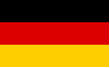 RiferimentoEURES Germania Ref. BW-060-HOGAMansioneCooks and Kitchen Hands2 Cooks and 2 Kitchen Hands
Your tasks:
Cook:
o Organization of a smooth and professional workflow
o Assistance with ordering goods and storage
o Execution of day-to day-business and preparation of the daily mise en place
o Production and preparation of all kinds of meals
Kitchen hand:
o Support and Assistance in preparation of meals and in receiving and storing goods
o Working on the dishwasher
o Carrying out cleaning work in the kitchen
Our expectations:
For position as cook:
 Completed professional training as chef or several years of professional experience in establishments with high quality standards
For position as cook + kitchen hand:
 Commitment, flexibility and ability to work in a team
 Enthusiasm for individual service, independent way of working and natural friendliness
 Basic German knowledge or good English skills
We offer:
• Seasonal contract or longer
• Fixed day of rest during the season
• Assistance in finding accommodations (furnished living space can be organized for seasonal workers)
• Free staff meals and meals together
• Pick-up service from railway station
• Employee parking permit
Basic month salary: depending on qualifications and experience:
from 1750 € / gross / month for kitchen hands
from 1920 € / gross / month for cooks
The position is: employment subject to social insurance contributions
Earliest start of employment: May 2021
Terms: Seasonal contract, 6 days / week / full time
Concerning the COVID-19 pandemic: The planning of this seasonal project is subject to future developments of the Corona crises and is currently quite unpredictable.
Please send your CV to:
E-Mail: ZAV-IPS-Baden- Wuerttemberg@arbeitsagentur.de and cc eures@afolmet.it Subject: BW-060-HOGASedeGermaniaNumero posti2+2Email:ZAV-IPS-Baden-Wuerttemberg@arbeitsagentur.de and cc eures@afolmet.itScadenza:30/04/2021RiferimentoEURES Germania Ref. NRW-447-SPEDMansioneTruck DriversTruck Drivers
The employer is a leading employer in its field and specializes in complex intermodal transport for the chemical industry on the road, rail and waterways.
The company employs 3,100 people in 38 countries on all continents. With their own 37,500 tanker and silo trucks the company ensure a high-quality delivery service. The company is looking for long distance drivers for their routes all over Western Europe.
Tasks:
 driving
 loading and unloading
 cargo securing
Requirements:
 european driving licence CE
 Code 95
 ADR license
 2 years of professional experience in handling tank trucks, silo containers and 40t vehicle combinations
 at least basic knowledge of German (A2) or good knowledge of English - those who do not yet speak German can be supported with a language course (only for EU citizens)
Conditions:
 3,600-4,580 € gross/month depending on working hours and routes driven
 punctual payment, incl. paid expenses, performance-related bonuses
 regular training
 compliance with drivers’ working hours
 full-time German employment contract with various working time models
 welcome culture (2 months accommodation, paid induction training, work clothes)
 network of company-owned terminals with showers, kitchens, a car for shopping and parking spaces
 assistance with finding accommodation and dealing with the authorities
Are you interested? Contact us, preferably with copies of your driving licenses.
Send CV and Cover letter to
ZAV-IPS- Nordrhein-Westfalen@arbeitsagentur.de and cc eures@afolmet.it Please include the code NRW-447-SPEDSedeGermaniaNumero posti5Email:ZAV-IPS-Nordrhein-Westfalen@arbeitsagentur.de and cc eures@afolmet.itScadenza:31/05/2021RiferimentoEURES Germania Ref. NRW-450-SPEDMansioneTruck Driver for Timber TransportTruck Driver for Timber Transport
The employer is a timber transport company from the Sauerland. This mountainous and wooded area is very quiet and village- like, but is only 70km away from Dortmund and the Ruhr area.
The nearest highways are only 25km away and the nearest major airports are 60km (Paderborn), 70km (Dortmund) and 100km (Cologne) away. The tours always go to the sawmills or loading places in the area. The driver does not have to sleep in the car and is home every evening.
Tasks: · driving
· loading and unloading with a crane
· cargo securing with tension belts
Requirements:
· european driving licence CE
· Code 95
· urgently needed: professional experience in transporting logs, short wood and long wood as well as experience in operating a crane
· at least basic knowledge of German (A2) - those who do not yet speak German can be supported with a language course (only for EU citizens)
Conditions:
· 3,000 € gross/month plus paid expenses
· regular training
· compliance with drivers’ working hours
· full-time German employment contract
· returning home every evening
· 30 days of paid leave
· welcome culture (accommodation is paid during the induction training, work clothes)
· assistance with finding accommodation and dealing with the authorities
Are you interested? Contact us, preferably with copies of your driving licenses.
Send CV and cover letter to:
ZAV-IPS-Nordrhein- Westfalen@arbeitsagentur.de and cc eures@afolmet.it Please include the code NRW-450-SPEDSedeGermaniaNumero posti1Email:ZAV-IPS-Nordrhein-Westfalen@arbeitsagentur.de and cc eures@afolmet.itScadenza:31/05/2021RiferimentoEURES Germania Ref. BY-HOGA-786MansioneCook Ref. BY-HOGA-786COOK Ref. BY-HOGA-786
The employer's beach house is located in an idyllic setting in the middle of the Franconian Lake District.
The employer offers its guests perfect conditions on its sunny terrace directly on the water or in its cosy winter garden to relax from everyday stress and spend carefree holidays in the great outdoors. From 01.04.2021, the employer is looking to strengthen his team with a Cook
Requirements:
 neat appearance,  reliability,  friendly nature,  willing to work weekends,  knowledge of German at A1 level is desirable, knowledge of English is necessary
Frame conditions and benefits for employees:
 work in a nice team
 working hours: full or part time possible
 fair payment
 unlimited contract
 free meals during working hours
 a workplace in holiday area
 nationality does not matter
 to reach the workplace a car is an advantage
 interviews can be conducted via telephone or Skype
 support in dealing with authorities
 apartment can be provided if required
 financial support for a German language course
Salary: approx 2000€ gross/month Location: 90584 Allersberg, Bavaria, Germany.
Please send your application in German or English to:
ZAV-IPS-Bayern@arbeitsagentur.de and cc eures@afolmet.it by referring to BY-HOGA- 786SedeGermania - Bavieraposti2TitoloDiploma Istituto AlberghieroEmail:ZAV-IPS-Bayern@arbeitsagentur.de and cc eures@afolmet.itScadenza:31/05/2021RiferimentoEURES Germania Ref. BY-HOGA-787MansioneCook Ref.BY-HOGA-787Cook Ref.BY-HOGA-787
The employer's restaurant, located next to the castle high above the Altmühltal, is a family run guest house that offers local specialities such as Altmühltal lamb or Abensberg asparagus in addition to products from its own butchery.
Tarts, cakes and desserts are also part of the programme, as well as the knight's dinner with traditional contemporary dishes, which can be booked for 15 people or more. In the traditional business, the 4th generation already shows its skills acquired at home and abroad during occasional visits and spoils the guests with both home-style and unusual dishes.
The employer is looking for a Cook
Tasks:
 Food preparation
 traditional Bavarian / German cuisine
 modern cuisine
Requirements:
 Completed training and professional experience as a cook
 Driver’s licence and car required to reach the place of work
 German language skills at level A2/B1
Frame conditions and benefits for employees:
 Working hours: Full- or part-time or on a marginal basis possible
 Payment according to agreement/ qualification (approx 1300 € net per month)

 Apartment can be provided if required Location: 93343 Essing, Bavaria, Germany.
Please send your application in German or English to:
ZAV-IPS-Bayern@arbeitsagentur.de and cc eures@afolmet.it by referring to BY-HOGA- 787SedeGermania - Baviera posti1TitoloDiploma Istituto AlberghieroEmail:ZAV-IPS-Bayern@arbeitsagentur.de and cc eures@afolmet.itScadenza:31/05/2021RiferimentoEURES Germania Ref. BY-HOGA-788MansioneService staff Ref. BY-HOGA-788Service staff Ref. BY-HOGA-788
The employer's restaurant, located next to the castle high above the Altmühltal, is a family run guest house that offers local specialities such as Altmühltal lamb or Abensberg asparagus in addition to products from its own butchery.
Tarts, cakes and desserts are also part of the programme, as well as the knight's dinner with traditional contemporary dishes, which can be booked for 15 people or more. In the traditional business, the 4th generation already shows its skills acquired at home and abroad during occasional visits and spoils the guests with both home-style and unusual dishes.
The employer is looking for a Service staff
Tasks:
 Serving food and drinks
 Settling the bills
Requirements:
 Completed training or professional experience in the catering industry is an advantage
 Training will be provided if interested
 Driver’s licence and car required to reach the place of work
 German language skills at level A2/B1
Frame conditions and benefits for employees:
 Working hours: full or part time or on a marginal basis possible
 Payment according to agreement/ qualification (approx. 1300€/month/net + tips)
 Apartment can be provided if required
 Working hours from Monday to Sunday by arrangement, no shared service 13.30 - 18.00 hrs or 13.00 - 21.00 hrs
Location: 93343 Essing, Bavaria, Germany.
Please send your application in German or English to:
ZAV-IPS-Bayern@arbeitsagentur.de and cc eures@afolmet.it by referring to BY-HOGA- 788SedeGermania - BavieraNumero posti1Email:ZAV-IPS-Bayern@arbeitsagentur.de and cc eures@afolmet.itScadenza:31/05/2021RiferimentoEURES Germania Ref. BY-HOGA-790MansioneCounter staff, waiter, bartender Ref.BY-HOGA-790Counter staff, waiter, bartender Ref.BY- HOGA-790
The brewery of the employer is looking for beer lovers and character heads for: BAR/Counter
Tasks:
 Taking orders and serving guests at the bar (self-service)
 Preparation of all drinks and distillates
 Competent advice to the guests
 Responsible care of your workplace
 Implementation of our standards
Requirements:
 interest in learning everything about special beers
 creative ideas
 cordiality and you enjoy dealing with people
 the desire to be a perfect host
 language skills: German (B1)
 driver’s license class B and your own car are an advantage to reach the place of work
Frame conditions and benefits for employees:
 Working hours: full-time or part-time flexible after consultation with the employer, all working time models in the time between 11 and 22 o'clock are possible; willingness to work weekends is required
 Unlimited employment contract
 10 taps for special beers and craft beers
 Creative, dedicated and friendly team
 Support in finding a new home, an apartment can also be provided
 a top work-life balance close to Forchheim and Hirschaid
 an extraordinary location at the edge of the Kreuzberg forest
Salary: approx 1700€/month/gross
Location: 91352 Hallerndorf, Bavaria, Germany.
Please send your application in German or English to:
ZAV-IPS-Bayern@arbeitsagentur.de and cc eures@afolmet.it by referring to BY-HOGA- 790SedeGermania - BavieraNumero posti1Email:ZAV-IPS-Bayern@arbeitsagentur.de and cc eures@afolmet.itScadenza:31/05/2021RiferimentoEURES Germania Ref. HOGA-RPS-4 ValwigMansioneROOM-Cleaner Ref. HOGA-RPS-4 ValwigROOM-Cleaner Ref. HOGA-RPS-4
The employer is a medium sized hotel and restaurant in a small town He works in a region where others spend their holidays. 3km next to them is a wonderful city with everything you like including a train station.
YOUR PROFILE
 Experience would be welcomed
 Motivation, willingness to continue to learn and flexibility
 Teamworker
 English language or at least basic knowledge of German language (A1)
 willingness to learn German language
THE OFFER
 Full-time job
 A seasonal or permanent contract
 Min. 6 months - 9 am-3 pm on 6 days per week,  Room for 250€ p.M.
 A bike to get to the 3km near City
 German language course available
Salary: 11€/hour/gross
YOUR TASKS
 Cleaning all rooms of the customers
 Helping in different task in the Hotel
 Learn German language also in your free- time
WORKING PLACE: Valwig, Rheinland-Pfalz Germany
Please send us Your CV in English via E- Mail, using the code HoGa-JOB_RPS_4_Valwig at
ZAV.IPS-Rheinland-Pfalz- Saarland@arbeitsagentur.de and cc eures@afolmet.itSedeGermania - Valwig, Rheinland-Pfalzposti1Email:ZAV.IPS-Rheinland-Pfalz- Saarland@arbeitsagentur.de and cc eures@afolmet.itScadenza:30/04/2021RiferimentoEURES Germania Rif. HOGA-RPS-BeilsteinMansioneCameriere Rif. HOGA-RPS-BeilsteinCameriere Rif. HOGA-RPS-Beilstein
The Employer:
Siamo una grande squadra dinamica, a conduzione familiare, nel ristorante del monastero di Kolb sopra i tetti di Beilstein. Apprezziamo il lavoro comune, la solidarietà e il rapporto familiare tra loro. Lavoriamo dove gli altri vanno in vacanza, a Beilstein sulla Mosella.
YOUR PROFILE
 Conoscenza del tedesco A2
 Esperienza professionale nel settore della ristorazione
 Capacità di lavorare in squadra
 Resilienza, cordialitá
THE OFFER
 Lavoro a tempo pieno, 40H p.s., 5 giorni p.s. contratto 15.04.21-1.12.21
 Lordo 11€ p.ora
 vitto e alloggio inclusivo
 lavoro straordinario pagato o tempo libero
YOUR TASKS
 lavori generali nell'area di servizio
 Prepara i tavoli per i nostri ospiti
 Portare / bevande chiare e cibo ai tavoli
 Supporto in cucina / bar (se richiesto)
 Trattare con sistemi di registratori di cassa elettronici
WORKING PLACE: Beilstein, Rheinland-Pfalz Germany
Please send us Your CV in English via E- Mail, using the code HoGa- JOB_RPS_Beilstein at
ZAV.IPS-Rheinland-Pfalz- Saarland@arbeitsagentur.de and cc eures@afolmet.itSedeGermania - Beilstein, Rheinland-Pfalzposti1Email:ZAV.IPS-Rheinland-Pfalz- Saarland@arbeitsagentur.de and cc eures@afolmet.itScadenza:30/04/2021RiferimentoEURES Milano Rif. 13/2021MansioneBANCONIERI IN GELATERIABanconieri in Gelateria
N.° posti: 50
Sede di lavoro: Germania o Austria
Scadenza selezione: 30/06/2021
Descrizione:
-BANCONIERI: servizio al banco, preparazione di coppe gelato, caffé etc., servizio vendita alla finestra; pulizia della propria postazione lavorativa; se necessario lavaggio stoviglie.
Condizione della richiesta:
Tipo di contratto: diretto da parte dell'azienda in base alle normative del Paese di riferimento
Rinnovabile: SI
N.°ore sett.: 40
Retribuzione (specificare moneta): min. 1200 euro
Viaggio: Dipende a volte si a volte no (non vengono anticipati i soldi per la partenza)
Alloggio: Si (viene a volte offerto a volte no, ma l'azienda trova sempre l'alloggio per i dipendenti)
Titolo di studi: Preferibile Diploma Alberghiero
Esperienza: Preferibile si
TEDESCO B1 Candidatura: Inviare CV e lettera di motivazione via email a: selezione@selectgroup.it e cc a eures@afolmet.itSedeGermania o AustriaTitoloDiploma AlberghieroEmail:selezione@selectgroup.it e cc a eures@afolmet.itScadenza:30/06/2021RiferimentoEURES Milano Ref. 14/2021MansioneCAMERIERI IN GELATERIACamerieri in gelateria
N.° posti: 50
Sede di lavoro: Germania o Austria
Scadenza selezione: 30/06/2021
Descrizione:
-CAMERIERI: servizio al tavolo, raccolta ordinazioni, pulizia tavoli.
Condizione della richiesta:
Tipo di contratto: diretto da parte dell'azienda in base alle normative del Paese di riferimento
Rinnovabile: SI N.°ore sett.: 40
Retribuzione (specificare moneta): min. 1200 euro
Viaggio: Dipende a volte si a volte no (non vengono anticipati i soldi per la partenza)
Alloggio: Si (viene a volte offerto a volte no, ma l'azienda trova sempre l'alloggio per i dipendenti)
Titolo di studi: Preferibile Diploma Alberghiero
Esperienza: Preferibile si
TEDESCO B1 Candidatura: inviare CV e lettera di motivazione via e mail a
selezione@selectgroup.it e cc a eures@afolmet.itSedeGermania o AustriaTitoloDiploma AlberghieroEmail:selezione@selectgroup.it e cc a eures@afolmet.itScadenza:30/06/2021RiferimentoEURES Milano Ref. 15/2021MansioneGELATIERIProfilo Richiesto: Gelatieri
N.° posti: 20
Sede di lavoro: Germania o Austria
Scadenza selezione: 30/06/2021
Descrizione:
-GELATIERI: produzione gelato, vendita alla finestra, pulizia postazione lavorativa.
Condizione della richiesta:
Tipo di contratto: diretto da parte dell'azienda in base alle normative del Paese di riferimento
Rinnovabile: SI
N.°ore sett.: 40
Retribuzione (specificare moneta): min. 1200 euro
Viaggio: Dipende a volte si a volte no (non vengono anticipati i soldi per la partenza)
Alloggio: Si (viene a volte offerto a volte no, ma l'azienda trova sempre l'alloggio per i dipendenti)
Titolo di studi: Preferibile Diploma Alberghiero
Esperienza: Preferibile si
TEDESCO B1
Candidatura: Inviare CV e lettera di motivazione via e mail selezione@selectgroup.it e cc eures@afolmet.itSedeGermania o AustriaTitoloDiploma AlberghieroEmail:selezione@selectgroup.it e cc eures@afolmet.itScadenza:30/06/2021